How to add Google Map API for the IVMS ServerDue to upgrades in the new version server, the location of the Google Map API Key has changed. (NOTE: March 2023 and later versions)Use Note book Open file ‘gmap.html’.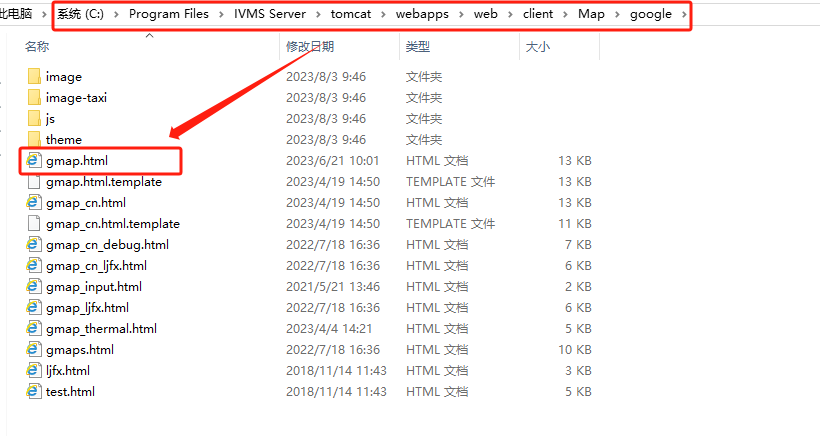 To use the following words replace the same line words.var gmapURL = "https://maps.google.com/maps/api/js?key=(your Google Map API)&sensor=false&libraries=places";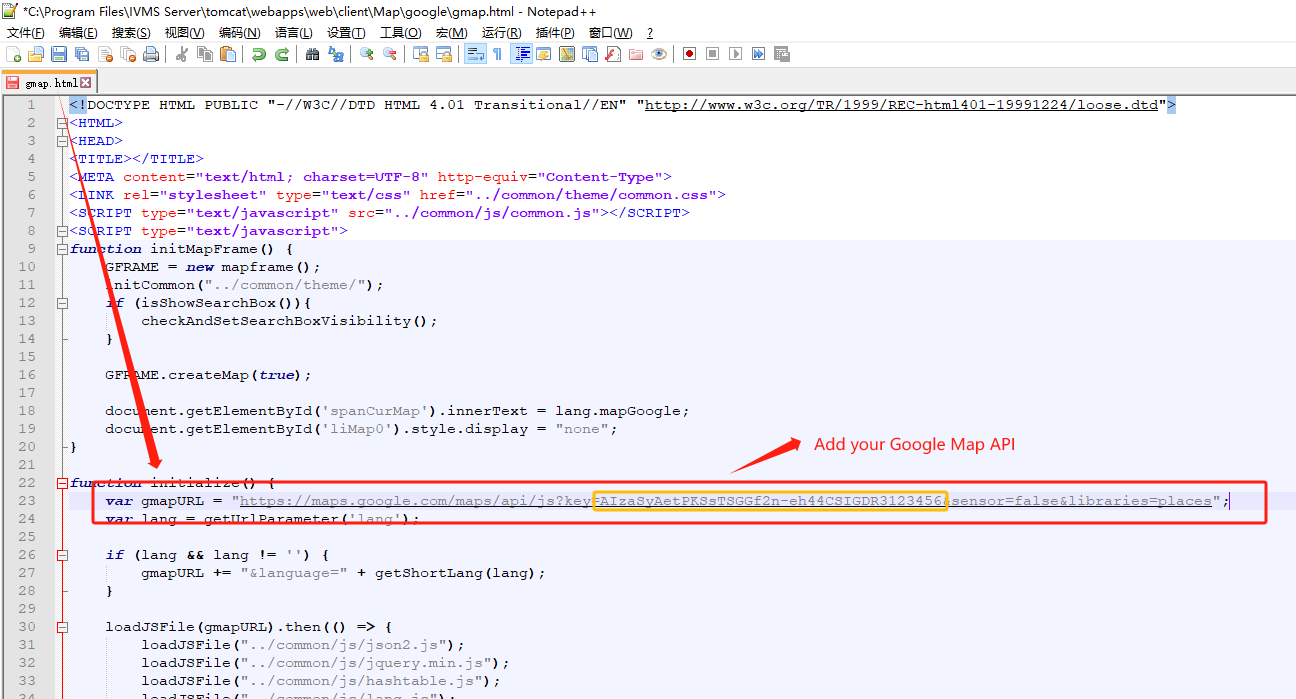 3. Restart the web server.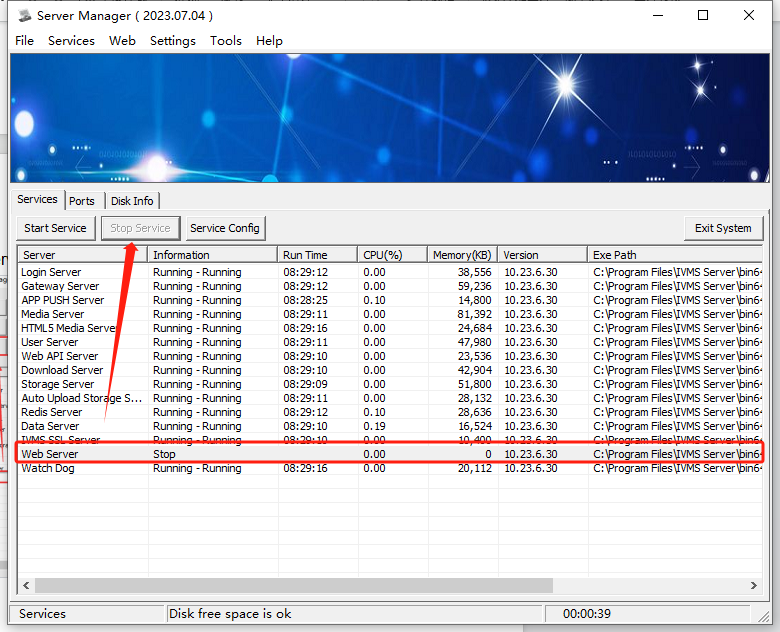 